Formularz zgłoszeniowyNazwa szkoły: …………………………………………………………………………..Adres szkoły: ……………………………………………………………………………Telefon sekretariatu: ……………………………………………………………………Adres e-mail sekretariatu:………………………………………………………………OświadczenieOświadczam, że zapoznałam/zapoznałem się z regulaminem konkursu czytelniczego dla uczniów szkół podstawowych i ponadpodstawowych z Radomia pt.: „RADOMSCY TROPICIELE KSIĄŻEK”, w tym z terminami przesłania wyników testów z I etapu konkursu. Szkolny Opiekun konkursu ……………………………………………………………Adres e-mail Szkolnego Opiekuna (wyłącznie na ten adres będą wysyłane testy i klucze odpowiedzi): …………………………………………………………………..Telefon kontaktowy: ……………………………………………………………………Liczba zgłaszanych uczniów oraz kategoria wiekowa (liczba może się zmienić w trakcie trwania konkursu)…………………………………………………………………………………………….…………………………………………Imię i nazwisko Szkolnego Opiekuna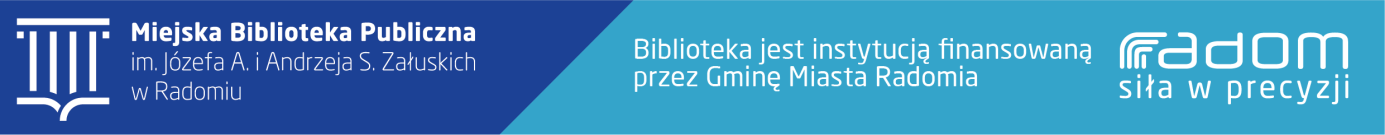 